Traverse Theatre
Traverse Festival 2019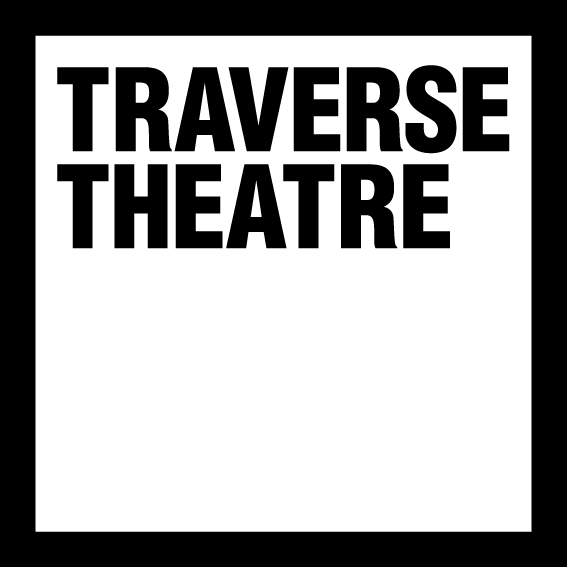 Job description: In-house PhotographerBudget: £650, all inclusive. Dates/hours: Various dates and times throughout late July and August, with a concentration between the last week of July and the first week of August. The role is estimated to take up a maximum of 30 hours, taking into account time spent both photographing and editing. Full dates and times will be confirmed in early July.About The Traverse Theatre is looking for a creative and innovative In-house Photographer, who has the ability to capture the essence of the Traverse and its productions throughout the vibrant Edinburgh Festival Fringe. The photographer will be given the opportunity to access a variety of front of house and backstage areas and will be responsible for capturing: All production photo calls Full production photographs for Traverse Theatre Company productionsBehind the scenes areas and activity The busy theatre spaces The buzz of the café bar and foyer spaces Other miscellaneous required scenes and individualsThe photographer will also be encouraged to let their creativity loose and suggest other scenes and set ups which they believe will help to capture the atmosphere of, and work within, the Traverse, with access given to a variety of areas when and where possible.Photo calls The photo calls will be spread across late July and August, with a full list of photo calls provided by the Traverse Press Office at the beginning of July. There will be approximately 12 photo calls, lasting no longer than ten minutes each. The photographer will be expected to capture and provide full production photographs for Traverse Theatre Company productions, for which they will be required to attend a full dress rehearsal.Additional While we may be flexible with dates throughout the Festival, attendance at all Traverse Theatre photo calls is compulsory. Photographs from production photo calls have to be provided, in edited format, no later than the day after the event. Alongside this requirement, a minimum of one additional day capturing the festival atmosphere in Traverse areas is also required: bar, café, theatres, foyers. Other Photography Events The In-house Photographer must give the Traverse Press Office as much notice as possible if they wish to attend photo calls for other shows in other venues. If the In-house Photographer is specifically interested in gaining experience in a relevant area, please do make the Traverse Press & Media Officer aware.Person SpecificationWe are looking to work with any individual with proven experience in capturing high quality and impressive imagery of live performance. They need not be formally trained in photography, or have worked professionally in this area previously, but they must be able to provide a selection of their previous work, ideally containing examples of performance and low-light capture, as part of their application for this position. The candidate will have an interest in art event photography and a knowledge of capturing live events for promotional/press purposes. The candidate must be able to work to tight deadlines and will be confident in working in a pressurised/busy environment.  The candidate will have a positive attitude and the ability to be flexible, adapting to unforeseen circumstances where necessary. All photography must be available in digital formats.Individual BenefitsThe In-house Photographer will have the opportunity to build their portfolio and will retain the usage of all images. They will be able to build experience in both promotional images for live art and capturing backstage/front of house atmosphere. The In-house Photographer will have the opportunity to network with industry professionals and attend relevant events. Previous Festival In-house Photographers have had their work featured in both national and international press e.g. The Guardian, The Herald, The New York Times etc.  How to ApplyIf you would like to be considered for this opportunity, please forward a representative portfolio of your work including production shots and reportage photography, and a short paragraph about yourself and your photography experience, to press@traverse.co.uk  by 12pm (noon) on Monday 3 June 2019. Interviews will take place 13 and 14 June.